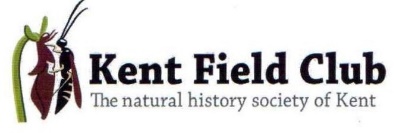 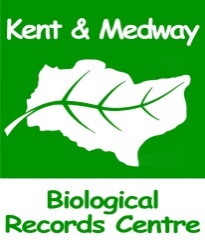 THE KENT WILDLIFE CONFERENCESATURDAY 28 OCTOBER 2017Stacey Lecture Theatre 1, Stacey BuildingUniversity of Kent, Canterbury CampusThe Kent Wildlife Conference, now in its seventeenth year, was created as a way for field naturalists to meet, learn about and discuss the county’s wild plant and animal species.You are welcome to bring displays or other information about work relevant to Kent natural history, and we especially welcome posters detailing recent research work.The Conference will be held in the Stacey Lecture Theatre 1, School of Biosciences at the University of Kent’s Canterbury Campus, Canterbury, CT2 7NJ. NOTE THE CHANGE OF VENUE THIS YEAR. The cost for the day is £20 per person to include refreshments and a buffet lunch. Please enclose a cheque made payable to the Kent Field Club with the completed slip and return by Friday 13th October 2017 to Membership Secretary, 2 West End Cottages, The Street, Doddington, Kent ME9 OBZ.Programme9.50 Welcome and introduction. John Badmin, Kent Field Club.10.00 Fifteen years of fun, frolics and filing stuff; how KMBRC and other records centres are moving from paper data to embracing the digital age. Hannah Cook, Kent & Medway Biological Records Centre10.25 An axiophyte list for Kent – plants that make botanists go “ooh!”.	Sue Buckingham, BSBI recorder for East Kent.10.50	An atlas of Kent Lepidoptera: a Kent Field Club series book.	David Gardner, Kent Moth Group.11.15 – 11.45  Coffee and poster session11.45	The use of handheld thermal imaging cameras as a tool for predicting dormouse box occupancy and monitoring heat loss in bats captured in harp traps. Pam Worrall, Animal Management, Hadlow College.12.10	Bredhurst Woodland Action Group – A community project for people, Wildlife and Trees. Vanessa Jones, BWAG Chairman.12.35	Microbiomes: are they important to all? Gary Robinson, Biosciences Department, University of Kent.13.00 – 14.10 Lunch and poster session14.10	Ecology and conservation of the RDB fringe-horned mason bee Osmia pilicornis in Kent. Rosie Earwaker, Data Management Officer, RSPB.14.35	 Eyeing up biodiversity: accuracy, error and bias in species identification. Gail Austen-Price, Durrell Institute of Conservation Ecology, University of Kent.15.00	The Fifth Continent scheme: Biodiversity project. Stan Smith, Kent Wildlife Trust.15.25 Discussion and Close	Refreshments will be available for those who wish to chat and catch up.How to find the Stacey Building(NOTE THE CHANGE OF VENUE THIS YEAR)From Whitstable, A2, Canterbury and the west enter the university from the A290 follow the road into Giles Lane and turn left into Parkwood Road; from Herne Bay, Canterbury and the east enter the university from Hackington Road and follow Giles Lane and turn right into Parkwood Road.From Parkwood Road take the first turning on the left, Sports Centre Road. There is free parking anywhere in Sports Centre Road on a Saturday.Near where Sports Centre Road turns left by the Sports Centre there is a footpath (on the opposite side of the road to Jennison Building) to Stacey Building (on the right) the entrance to which is beneath an overhead building/walkway.Should all parking be taken in Sports Centre Road follow the road to the left and park in the large car park at the rear of the Sports Centre. Parking is free on a Saturday.From the Sports Centre car park walk back, take the footpath on the right and turn right to the path that goes beneath the overhead building with the entrance to Stacey on the right.A plan of the campus and location of the Stacey Building can be viewed at https://www.kent.ac.uk/maps/canterbury/canterbury-campus/building/stacey-buildingThere is a frequent bus service to the University from both Canterbury East and Canterbury West railway stations. There is a bus stop named ‘Science Building’ near to Stacey Building; from the bus stop walk back a very short distance along Giles Lane and take the footpath to the right and follow it to the entrance to the building on the left beneath the overhead building.REGISTRATION FORMI/We hereby enclose £…………… to attend the Kent Wildlife Conference 2017. (Enclose a stamped addressed envelope if booking confirmation is required).Name(s)…………………………………………………………………………………………………………Address………………………………………………………………………………………………………………………………………………………………………………………………………………………………..Telephone number or email address…………………………………………………………..Note: Direct payment to Natwest Bank can be made by citing Kent Field Club Sort Code 60-60-08, Acount No. 00039667. Reference ‘Conference 17’ and confirmatory email to Membership Secretary (membership@kentfieldclub.org.uk).